توافقنامه تعهد مالینام مراجع: _______________________________   شماره شناسایی مراجع DMH: __________________طبق قانون 5709 رفاه و نهادهای کالیفرنیا (California Welfare and Institutions Code 5709)، هر فردی که در یکی از مراکز تحت مدیریت مستقیم یا قراردادی شهرستان لس‌آنجلس از خدمات سلامت روان بهره‌مند شود ممکن است متناسب با استطاعات مالی خود نسبت به هزینه آن خدمات مسئول باشد.  پس از غربالگری وضعیت مالی شما، مسئولیت مالی‌‌تان مشخص و در ادامه قید شده است.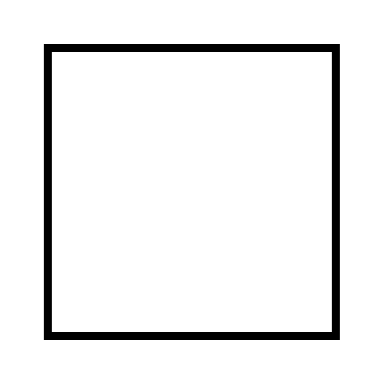 تغییر وضعیت مالی:  شما موظفید به محض تغییر شرایط مالی خود به کلیه ارائه‌دهندگان خدمات اطلاع بدهید؛ از جمله این تغییرات عبارتند از تغییر در وضعیت اشتغال، درآمد، کمک‌های نقدی (مانند درآمد تکمیلی تأمین اجتماعی [SSI],، درآمد ازکارافتادگی تأمین اجتماعی [SSDI]، مساعدت عمومی [GR] و غیره) یا تغییر در پوشش Medi-Cal، Medicare یا سایر بیمه‌های مراقبت بهداشتی.  در صورت تغییر وضعیت مالی یا پوشش بیمه، باید مجدداً ارزیابی شوید تا مشخص شود تعهد مالی‌تان برای مدت باقی‌مانده دوره مسئولیت سالانه جاری تغییر کرده است یا خیر.  چنانچه تغییر وضعیت مالی یا پوشش بیمه خود را به ارائه‌دهنده خدمات اطلاع ندهید، ممکن است در قبال کل هزینه خدمات دریافتی مسئول شناخته شوید.چنانچه مسئولیت ماهانه شما از هزینه واقعی مراقبت‌ها بیشتر شود، پس از تسویه کامل هزینه واقعی مراقبت‌ها می‌توانید پرداخت اقساط ماهانه را متوقف کنید.اینجانب می‌دانم که با امضای این توافقنامه، نسبت به پرداخت اقساط ماهانه مسئولیت سالانه و اعلام فوری هر گونه تغییر در وضعیت مالی و یا پوشش سلامت خود مسئولیت دارم.امضای مراجع/طرف مسئول	تاریخامضای نماینده برنامهتاریخ